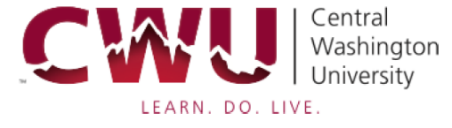 Course(s) to Add:	                                    Reason for Signature: Please mark all that applyCourse(s) to Drop (not available after Schedule Change Period):Approval for Late Registration/Overload Approval:
Reason for Signature:  Credit Overload    Late RegistrationMajor Advisor: _______________________________Major Dept. Chair: ____________________________Dean: _______________________________________Registrar: ____________________________________*Submit to Registrar Services for Registrar Signature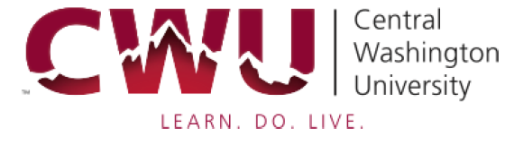 Course(s) to Add:	                                    Reason for Signature: Please mark all that applyCourse(s) to Drop (not available after Schedule Change Period):Approval for Late Registration/Overload Approval:
Reason for Signature:  Credit Overload    Late RegistrationMajor Advisor: _______________________________Major Dept. Chair: ____________________________Dean: _______________________________________Registrar: ___________________________________*Submit to Registrar Services for Registrar SignatureClass # (5 digit)SubjectCatalog NumberSection NumberPermissionRequisitesClosedAuditTime ConflictLateReg.Instructor SignatureClass # (5 digit)SubjectCatalog NumberSection NumberInstructor Signature(only needed for swaps)Class # (5 digit)SubjectCatalog NumberSection NumberPermissionRequisitesClosedAuditTime ConflictLateReg.Instructor SignatureClass # (5 digit)SubjectCatalog NumberSection NumberInstructor Signature(only needed for swaps)